							Membership Application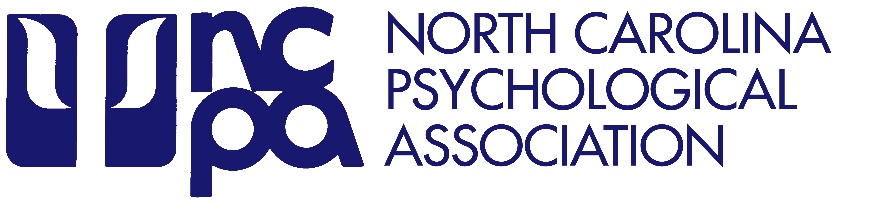 July 1, 2019 – June 30, 2020Name:											 Current Degree 		Mailing Address 												______City 								State 		 Zip 					Daytime Phone 						County of Residence			________		Email 							______________	 Year Degree Received 	_____________Are you licensed in NC?   YES	 NO		Category of Licensure:        LP         LPAMembership Categories:     Full Member    $335.00 (Income $35,000+)   	 $290.00 (Income under $35,000)            Early Career Psychologists   (Based On Year Degree Received)              2019   -    $70.00	       2016    -    $160.00		  	 Retired 	$95.00     2018   -   $110.00	       2015    -    $185.00		  	 Out-of-State 	$95.00     2017   -   $135.00	       2014    -    $210.00		  	 Affiliate 	$95.00 			       2013    -    $235.00		  	 Students 	$35.00  (See below for Category Criteria)       Include payment with your application. You may write a check payable to NCPA or provide credit card info below. Name as it appears on card: 											Type of Card: ____VISA       ____MasterCard	____American Express	____DiscoverCard #: 								 CVC #		  Expiration Date: 		Billing Address: 													Signature 													Members:   Doctoral or Master's degree in psychology or an area psychological in nature.  Currently licensed by the NC Psychology Board or send a Current Official Transcript of graduate degree in psychology.Retired:  Doctoral or Master’s degree in psychology or an area psychological in nature.  Fully retired or working less than 5 hours per week.  Early Career Psychologists:   Doctoral or Master's degree in psychology or an area psychological in nature and received your psychology degree within the last 7 years.  Currently licensed by the NC Psychology Board or send a Current Official Transcript of your graduate degree in psychology.Student Members:  Graduate Students in advanced study programs in psychology. Application must include a Letter From Department Verifying Degree Candidacy or Current Official TranscriptUndergraduate Students shall be students majoring in psychology. Out-of-State Members:  Members in good standing with NCPA and have moved to another state or persons in another state. Application must indicate licensure in North Carolina or include a Current Official Transcript of graduate work in psychology.Affiliate Members:  Demonstrate an interest in psychology (as evidenced by graduate study, scientific publication, clinical experience, or other acceptable activity in the field) but do not meet member or student member requirements and submit a Current Official Transcript.How Did You Hear About NCPA? Check one:  NCPA Member Referral (name) 						  						         Website    Conference/Workshop    University/School   OR   Other: 				